OBJECTIVE: Looking for the opportunity to work with reputable multinational organization & in the professional environment where I can utilize my professional skills as well as work for the progress of company and business enlargement.E D U C A T I O NB.Sc. Government Postgraduate College Abbottabad (University of Peshawar).S.S.C Federal Government Boys Secondary School AbbottabadComputer Courses:MS Office (Word, Excel, Power Point) Ministry of Defence, Government of Pakistan.Email correspondence by Health Department, Karachi-Sind, Pakistan.Oracle database by Health Department, Karachi-Sind, Pakistan.Vocational Technical Courses:Vocational Technical Certificate of Cranes OperatorShipyard Institute of Technology - KarachiVocational Technical Training Certificate in trade of Auto MechanicSindh Board of Technical Education - KarachiVocational Technical Training Certificate in trade of Auto Mechanic (EFI)SOS Technical Training Institute, Iqra Foundation Campus at Lalabad Karachi CampusWORKING HISTORY:GULF EXPERIENCE:Sales Manager cum Admin InchargeUAE - May 2005 to August 2008• Have earlier worked for Oman Rolling Belts (a Sole Distributor of German Rolling Conveyor Belts of SIEGLING for Gulf region) as Sales Manager cum Admin Incharge UAE.Responsibilities in Procurement /Purchasing:Working Execute and monitor all regular purchasesSound knowledge of market / suppliers / sourcesStrong Negotiation & Evaluation skillsPreparation of Purchase Order, Comparative StatementKnowledge of advance purchasing tools / practicesLiaison with end user to get the complete job scopeTo handle work order from the valued clients.To coordinate with technicians of the workshopTo prepare quotations, invoices and statement of Accounts for recoveries of Bills.Responsibilities in Administration:To handle all secretarial tasks, drafting for queries of new customers.To reply any queries from new and existing clients through Email, phone and fax.File keeping properly in their respective folders.To handle all account’s related work including statement of accounts and credit notes for clientsMaking salary payroll for employees.Recommend changes that could improve service and increase operational efficiency.Demonstrates ability to interact and cooperate with all company employees.Warehouse SupervisorHUBCO Power Station at Hub, Baluchistan (Pakistan) - March 2000 to December 2000ResponsibilitiesTo Supervise the loading, off-loading and stacking of the commodities, and assist the storekeeper to keep updated records on stack cards, and/or computer inventory listsTo Supervise cleaning exercise after loading and off-loading and reconstitution exercise when requiredCheck and control incoming goods both food and non-food commodities by such methods as physical counts, random weight checks, rejection of any spoiled commodity.Prepare the delivery of goods upon request of the storekeeper against official and approved documentation;Participate in periodic physical inventory checks as assigned by the storekeeper;Record all commodity receipts, issues and disposals on stack cards;Maintain filing systems and archives for swift and easy retrieval of information..Computer Operator (Scale B-12)Family Health Project Sindh World Bank Funded Project (IDA Cr-Pak-22).Health Department, Government of Sindh, Karachi-Pakistan.September 1996 to February 2000ResponsibilitiesTo give support and work for Procurement, Admin and Accounts department.To make detailed accounts statement by using tools of MS Office (Word, PowerPoint & Excel.To update monthly progress reportsDocument Managing in Excels, Calculations, Salary Slips etc.To prepare bidding documentsJr. Production Technician (BPS-05)IOP (Institute of Optronics) Min. of Defence, Government of Pakistan, PakistanAugust 1992 to July 1996Duty / Responsibilities:Assembled and then conduct tests of complete units and components of night vision devices under operational conditions.To investigate design proposals for improving equipment performance or other factors or to obtain data for development, standardization and quality control.To install and testify the lenses and batteries in the housing of the equipment’s.To do sand blasting tasks of the mechanical assemblies and sub-assemblies of the devices.Personals: Nationality		:  PakistaniLanguages		:  English, Urdu and basic Arabic.Marital Status	:  SingleFirst Name of Application CV No: 412722Whatsapp Mobile: +971504753686 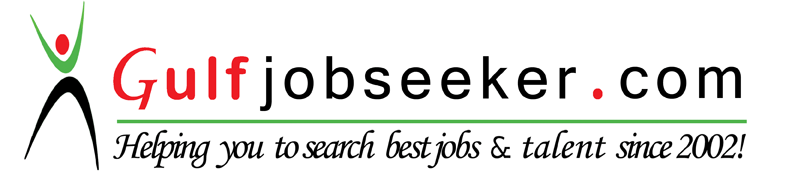 Curriculum Vitae